Publicado en CIUDAD DE MEXICO el 09/12/2019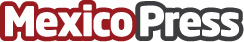 BCBGeneration presenta la colección Winter 2019BCBGeneration presentó la nueva colección Winter 2019. Se llevó a cabo una pequeña pasarela y un brunch, acompañados de un grupo de invitados VIPDatos de contacto:ROSA MARIA CATALAN REYES5512867016 Nota de prensa publicada en: https://www.mexicopress.com.mx/bcbgeneration-presenta-la-coleccion-winter-2019_1 Categorías: Moda Sociedad http://www.mexicopress.com.mx